                      Rajeesh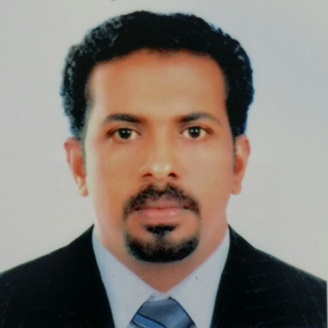 Rajeesh.339817@2freemail.com 	  Profile SummaryMore than 11 years of work experience in Sales and Marketing field with Top Multinational CompaniesMore than 2 and half year work experience as a Regional HeadGood experienced in Pharmaceutical Marketing Field as well as Hospital Marketing FieldsGood experience in Channel Sales Marketing, Branding and Advertising MarketingGood analytical and communication skillsExperienced in handling National and State level Medical Conferences and organizing eventsExpertise in directing organizations in the visioning of a Marketing strategy, Creating and positioning brands, Determining strategic and personal goal, Year budget planning and allocationsExperience in Managing Teams and Man Management                                                                      Skills SetMarketing & Key Account Management:Designing and implementing marketing plans for augmenting the business volume by enhancing brands visibilityDriving sales initiatives to achieve business goals and conducting competitor analysis to track the market trendsDeveloping marketing reports to be presented at the meeting of top managementBusiness Development:Developing new clients and negotiating with them for securing profitable businessOrganizing promotional programs and participating in national and state level conference, exhibitions, seminars for greater brand visibilityManaging the team of marketing executives, developing training programs for the people in marketing teamBranding and AdvertisingFraming strategies for establishing greater awareness about company and its productsBuilding brand focus and handling appropriate media selection for advertising new products launch campaignsEmployment historyASTER MEDCITY, Multinational Hospital Cochin (Oct ‘15 to Nov’16) 	Designation:      Assistant Manager      Responsibilities: Responsibility for two states, Team management and man management, People recruitment,  Business development activities, Marketing strategy planning, Year budget planning and Implementation, Organizing National and State level programs, Branding and Advertising, Patient care activities and conducting campsRANBAXY LABORATORIES LTD, North Kerala (Nov ’14 to Sep ‘15) 	Designation:       North Kerala Area Manager     Responsibilities: Team Management, Primary and Secondary sales responsibilities, Marketing strategy and year budget planning, Conducting doctors meeting and camps, Stockiest management, Meeting doctors with executives, people recruitmentsIPCA PHARMA LTD, North Kerala (May ’14 to Oct ‘14) 	Designation:        North Kerala Area Manager     Responsibilities: Team Management, Primary and Secondary sales responsibilities, Marketing strategy and year budget planning, Conducting doctors meeting, Stockiest management, Meeting doctors with executives, conducting hair implantation camps, people recruitmentsSANOFI AVENTIS (Jan ’11 to Apr ‘14) 	Designation:      Scientific Sales Executive      Responsibilities: Primary and Secondary sales responsibilities, Implementing Marketing strategy, conducting doctors meeting and camps, Stockiest management, Meeting doctors and chemistsJOHNSON AND JOHNSON LTD (Oct ’08 to Dec ‘10)           Designation:       Medical Service Representative     Responsibilities: Primary and Secondary sales responsibilities, Implementing Marketing strategy, conducting doctors meeting and camps, Stockiest management, Meeting doctors and chemistsSNOFI AVENTIS PHARMA LTD (Sep ’07 to Sep ‘08)             Designation:       Channel Sales Executive        Responsibilities: Primary and Secondary sales responsibilities, Implementing Marketing strategy, Stockiest and Chemist management, organizing merchandizer level activities, Meeting doctors and chemistsTALENT INDIA PHARMA, Mangalore (June ’05 to Aug ‘07)             Designation:       Medical Representative       Responsibilities: Primary and Secondary sales responsibilities, Implementing Marketing strategy, conducting doctors meeting and camps, Stockiest management, Meeting doctors and chemistsBachelor of Science in Microbiology, Zoology and ChemistryTeam Excellence Trophy:- for Outstanding Performance during the year 2013 in Sanofi AventisDISHA Program:- Participated three days self-development program Achieved Cetamax club membership for outstanding performanceConsistent Sales achievement in Sanofi Aventis, Successful Launch and sales generation of new product Amaryl MP, Amaryl P and Cetapin V, featuring All India top 5 listsConsistent Performance in Johnson and Johnson, Successful launch of new product Kyrab, features in All India Top 10 list           Front End Tools:                         MS Office and Internet          Sex                                              : Male          DOB                                           : 21/01/1985          Marital Status                             : Married          Nationality                                 : Indian          Languages Known                     : English, Hindi, Malayalam                               Educational Qualification                               Awards and AchievementsComputer Knowledge           Operating System:WindowsPersonal Details